РЕШЕНИЕО внесении изменений и дополнений в решение Совета народных депутатов муниципального образования «Красногвардейский район» от 25.12.2018 г. № 64 «О бюджете муниципального образования «Красногвардейский район» на 2019 год и на плановый период 2020 и 2021 годов»	 Рассмотрев обращение администрации муниципального образования «Красногвардейский район» от 17.07.2019 г. № 3506, в соответствии со статьями 24, 41 Устава муниципального образования «Красногвардейский район», Положением о бюджетном процессе в муниципальном образовании «Красногвардейский район», Совет народных депутатов муниципального образования «Красногвардейский район»РЕШИЛ:1. Внести в решение Совета народных депутатов муниципального образования «Красногвардейский район» от 25.12.2018 г. № 64 «О бюджете муниципального образования «Красногвардейский район» на 2019 год и на плановый период 2020 и 2021 годов» (в ред. решений от 01.03.2019 г. № 73, от 29.04.2019 г. № 77, от 21.06.2019 г. № 83) следующие изменения и дополнения:1.1) в части 5 статьи 7 цифры «11545,9» заменить цифрами «25848,2»;1.2) статью 7 дополнить частью 6 следующего содержания:«6. Утвердить объем дотации на поддержку мер по обеспечению сбалансированности бюджетов сельских поселений на 2019 год в сумме 800,0 тыс. руб., согласно приложению № 31 к настоящему решению.»;	1.3) приложения №№ 8, 10, 12, 14, 16, 20 изложить в новой редакции согласно приложениям №№ 1, 2, 3, 4, 5, 6 к настоящему решению;1.4) дополнить приложением № 31 согласно приложению № 7 к настоящему решению.2. Опубликовать данное решение в газете «Дружба», а также разместить на официальном сайте муниципального образования «Красногвардейский район» в сети Интернет (www.amokr.ru).3. Настоящее решение вступает в силу со дня его опубликования.СОВЕТ НАРОДНЫХ ДЕПУТАТОВМУНИЦИПАЛЬНОГО ОБРАЗОВАНИЯ «КРАСНОГВАРДЕЙСКИЙ РАЙОН»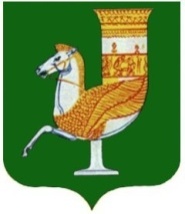 МУНИЦИПАЛЬНЭ ГЪЭПСЫКIЭ ЗИIЭУ «КРАСНОГВАРДЕЙСКЭ РАЙОНЫМ»ИНАРОДНЭ ДЕПУТАТХЭМ Я СОВЕТПринято 25-й (внеочередной) сессией Совета народных депутатов муниципального образования «Красногвардейский район» четвертого созыва22 июля 2019 года № 194Председатель Совета народных депутатовмуниципального образования «Красногвардейский район»______________ А.В. ВыставкинаГлавамуниципального образования «Красногвардейский район»_____________ А.Т. Османовс. Красногвардейское от 22.07.2019 г. № 88